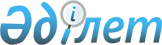 О мерах по реализации Закона Республики Казахстан "О внесении изменений и дополнений в некоторые законодательные акты Республики Казахстан по вопросам деятельности субъектов естественных монополий"Распоряжение Премьер-Министра Республики Казахстан от 22 февраля 2005 года
N 32-p      1. Утвердить прилагаемый перечень нормативных правовых актов, принятие которых необходимо в целях реализации Закона  Республики Казахстан от 9 декабря 2004 года "О внесении изменений и дополнений в некоторые законодательные акты Республики Казахстан по вопросам деятельности субъектов естественных монополий" (далее - перечень). 

      2. Центральным исполнительным органам и иным государственным органам Республики Казахстан (по согласованию) принять необходимые меры по разработке и утверждению в установленном порядке нормативных правовых актов согласно перечню и о принятых мерах проинформировать Правительство Республики Казахстан.       Премьер-Министр 

    Утвержден                

распоряжением Премьер-Министра    

Республики Казахстан        

от 22 февраля 2005 года N 32-р     

Перечень 

нормативных правовых актов, принятие которых 

необходимо в целях реализации Закона Республики 

Казахстан от 9 декабря 2004 года "О внесении 

изменений и дополнений в некоторые 

законодательные акты Республики Казахстан 

по вопросам деятельности субъектов 

естественных монополий"       Примечание:       АИС - Агентство Республики Казахстан по информатизации и связи 

      АРЕМ - Агентство Республики Казахстан по регулированию естественных монополий 

      МТК - Министерство транспорта и коммуникаций Республики Казахстан 

      МТСЗН - Министерство труда и социальной защиты населения Республики Казахстан 

      МСХ - Министерство сельского хозяйства Республики Казахстан 

      МФ - Министерство финансов Республики Казахстан 

      МЭМР - Министерство энергетики и минеральных ресурсов Республики Казахстан 

      МЮ - Министерство юстиции Республики Казахстан 
					© 2012. РГП на ПХВ «Институт законодательства и правовой информации Республики Казахстан» Министерства юстиции Республики Казахстан
				N 

п/п Наименование нормативного 

правового акта Форма завершения Срок испол- 

нения Ответст- 

венный 

исполни- 

тель 1 2 3 4 5 1 Правила упрощенного государственного регулирования деятельности субъектов естественных монополий ПостановлениеПравительства Республики 

Казахстан Июль 2005 года АРЕМ 

МЭМР 

МТК 

МСХ 

АИС 2 Правила повышения или снижения тарифов 

(цен, ставок сборов) или их предельных 

уровней на предоставляемые регулируемые услуги 

(товары, работы) Приказ АРЕМ март 2005 года АРЕМ 

МФ 3 Правила предоставления равных условий 

доступа к регулируемым услугам (товарам, работам) в сфере транспортировки нефти и (или) нефтепродуктов по магистральным трубопроводам Приказ АРЕМ Март 2005 года АРЕМ 

МЭМР 4 Правила предоставления равных условий доступа к регулируемым услугам (товарам, работам) в сфере хранения, транспортировки газа или газового конденсата по магистральным и (или) распределительным трубопроводам, эксплуатации газораспределительных установок и связанных с ними газораспределительных газопроводов Приказ АРЕМ Март 2005 года АРЕМ 

МЭМР 5 Правила предоставления равных условий доступа к регулируемым услугам (товарам, работам) в сфере передачи и (или) распределения электрической энергии Приказ АРЕМ Март 2005 года АРЕМ 

МЭМР 6 Правила предоставления равных условий доступа к регулируемым услугам (товарам, работам) в сфере передачи и (или) распределения тепловой энергии Приказ АРЕМ Март 2005 года АРЕМ 

МЭМР 7 Правила предоставления равных условий доступа к регулируемым услугам (товарам, работам) в сфере производства тепловой энергии Приказ АРЕМ Март 2005 года АРЕМ 

МЭМР 8 Правила предоставления равных условий доступа к регулируемым услугам (товарам, работам) в сфере технической диспетчеризации отпуска в сеть и потребления электрической энергии Приказ АРЕМ Апрель 2005 года АРЕМ 

МЭМР 9 Правила предоставления равных условий доступа к регулируемым услугам (товарам, работам) в сфере аэронавигации Приказ АРЕМ Март 2005 года АРЕМ 

МТК 10 Правила предоставления равных условий доступа к регулируемым услугам (товарам, работам) в сфере портов Приказ АРЕМ Март 2005 года АРЕМ 

МТК 11 Правила предоставления равных условий доступа к регулируемым услугам (товарам, работам) в сфере аэропортов Приказ АРЕМ Март 2005 года АРЕМ 

МТК 12 Правила предоставления 

равных условий доступа 

к регулируемым услугам 

(товарам, работам) в 

сфере телекоммуникаций 

при условии отсутствия 

конкурентного оператора 

связи по причине 

технологической 

невозможности либо 

экономической 

нецелесообразности 

предоставления данных 

видов услуг, за исклю- 

чением универсальных услуг телекоммуникаций, 

а также в сфере предос- 

тавления в имуществен- 

ный найм (аренду) или 

пользование кабельной 

канализации и иных ос- 

новных средств, техно- 

логически связанных с 

присоединением сетей 

телекоммуникаций к сети 

телекоммуникаций общего 

пользования Приказ АРЕМ Июль 2005 года АРЕМ 

АИС 13 Правила предоставления равных условий доступа к регулируемым услугам (товарам, работам) в сфере водохозяйственной 

и (или)канализационной систем Приказ АРЕМ Март 2005 года АРЕМ 

МСХ 14 О внесении изменений и 

дополнений в приказ 

Председателя Агентства 

Республики Казахстан 

по регулированию 

естественных монополий 

и защите конкуренции 

от 26 февраля 2003 года 

N 57-ОД "Об утверждении 

Правил включения и 

исключения из Государ- 

ственного регистра 

субъектов естественной 

монополии", зарегистри- 

рованный Министерством юстиции Республики 

Казахстан 21 марта 2003 

года N 2217 Приказ АРЕМ Март 2005 года АРЕМ 15 О внесении изменений и 

дополнений в приказ 

Председателя Агентства 

Республики Казахстан 

по регулированию естественных монополий 

и защите конкуренции 

от 6 июня 2003 года 

N 149-ОД "Об утверж- 

дении Правил закупок 

субъектами естественных 

монополий материаль- 

ных, финансовых ресур- 

сов и услуг, затраты 

на которые учитываются 

при формировании 

тарифов (цен, ставок 

сборов) на оказываемые 

ими услуги", зарегист- 

рированный в Министер- 

стве юстиции Республики 

Казахстан 20 июня 2003 

года за N 2373 Приказ АРЕМ Март 2005 года АРЕМ 16 О внесении изменений и 

дополнений в приказ 

Председателя Агентства 

Республики Казахстан 

по регулированию 

естественных монополий 

и защите конкуренции 

от 27 января 2003 года 

N 16-ОД "Об утверждении 

Инструкции по 

рассмотрению и согласо- 

ванию инвестиционных 

программ (проектов) 

субъектов естественной монополии", зарегистри- 

рованный в Министерстве 

юстиции Республики 

Казахстан за N 2157 Приказ АРЕМ Март 2005 года АРЕМ 17 О внесении изменений и 

дополнений в приказ 

Председателя Агентства 

Республики Казахстан 

по регулированию 

естественных монополий 

и защите конкуренции 

от 19 марта 2003 года 

N 82-ОД "Об утверждении 

Инструкции по утвержде- 

нию тарифов (цен, ставок сборов) и тарифных смет на услуги 

(товары, работы) субъектов естественных 

монополий", 

зарегистрированный в 

Министерстве юстиции 

Республики Казахстан 

29 апреля 2003 года 

N 2256 Приказ АРЕМ Март 2005 года АРЕМ 18 О внесении изменений 

и дополнений в приказ 

Председателя Агентства 

Республики Казахстан 

по регулированию 

естественных монополий 

и защите конкуренции 

от 19 марта 2003 года 

N 80-ОД "Об утвержде- 

нии Правил утверждения 

тарифов (цен, ставок 

сборов) в упрощенном 

порядке", зарегистри- 

рованный в Министерстве 

юстиции Республики 

Казахстан 18 апреля 

2003 года N 2237 Приказ АРЕМ Март 2005 года АРЕМ 19 Правила представления 

и рассмотрения хода- 

тайств о даче согласия на осуществление субъектами естественных монополий иной деятельности Приказ АРЕМ Март 2005 года АРЕМ 20 О внесении изменений 

и дополнений в приказ 

Председателя Агентства 

Республики Казахстан 

по регулированию 

естественных монополий 

и защите конкуренции 

от 26 декабря 2003 

года N 341-ОД "Об 

утверждении Правил установления временного 

компенсирующего тарифа 

(цены, ставки сбора)", 

зарегистрированный в 

Министерстве юстиции 

Республики Казахстан 

30 декабря 2003 года 

N 2656 Приказ АРЕМ Апрель 2005 года АРЕМ 21 О внесении изменений и дополнений в приказ и.о. Председателя Агентства Республики Казахстан по регулированию естественных монополий и защите конкуренции от 8 сентября 2004 года N 375-ОД "Об утверждении Правил установления и отмены временных понижающих коэффициентов к тарифам 

(ценам, ставкам сборов) 

на услуги магистральной 

железнодорожной сети", 

зарегистрированный в 

Министерстве юстиции 

Республики Казахстан 

22 сентября 2004 года 

N 3092 Приказ АРЕМ Март 2005 года АРЕМ 

МТК 

МФ 22 Правила утверждения временных понижающих коэффициентов к тарифам (ценам, ставкам сборов) на услуги по транспортировке воды по магистральным трубопроводам и (или) каналам Приказ АРЕМ Март 2005 года АРЕМ 

МФ 

МСХ 23 О внесении изменений 

и дополнений в приказ 

Председателя Агентства 

Республики Казахстан 

по регулированию естественных монополий 

и защите конкуренции 

от 5 ноября 2003 года 

N 262-ОД, 

зарегистрированный в 

Министерстве юстиции 

Республики Казахстан 8 

декабря 2003 года N 

2598 "Об утверждении 

Правил установления и 

отмены временных пони- 

жающих коэффициентов к тарифам (ценам, ставкам 

сборов) на услуги по 

перевалке грузов, выполняемые силами и 

средствами морского 

порта" Приказ АРЕМ Март 2005 года АРЕМ 

МФ 

МТК 24 О внесении изменений 

и дополнений в приказ 

Председателя Агентства 

Республики Казахстан 

по регулированию 

естественных монополий 

и защите конкуренции 

от 5 ноября 2003 года 

N 263-ОД, 

зарегистрированный в 

Министерстве юстиции 

Республики Казахстан 8 

декабря 2003 года N 

2599 "Об утверждении 

Правил установления и 

отмены временных 

понижающих коэффициен- 

тов к тарифам (ценам, 

ставкам сборов) на 

услуги аэропортов и 

аэронавигации" Приказ АРЕМ Март 2005 года АРЕМ 

МФ 

МТК 25 О внесении изменений 

и дополнений в приказ 

Председателя Агентства 

Республики Казахстан 

по регулированию 

естественных монополий 

и защите конкуренции 

от 25 марта 2004 года 

N 149-ОД, 

зарегистрированный в 

Министерстве юстиции 

Республики Казахстан 

21 апреля 2004 года N 

2813 "Об утверждении 

Правил установления и 

отмены временных 

понижающих коэффициен- 

тов к тарифам (ценам, 

ставкам сборов) на 

услуги по транспорти- 

ровке природного газа 

по магистральным и (или) распределительным 

трубопроводам" Приказ АРЕМ Март 2005 года АРЕМ 

МФ 

МЭМР 26 О внесении изменений 

и дополнений в приказ 

и.о. Председателя 

Агентства Республики 

Казахстан по регулиро- 

ванию естественных 

монополий и защите 

конкуренции от 24 июня 

2004 года N 274-ОД, 

зарегистрированный в 

Министерстве юстиции 

Республики Казахстан 3 

августа 2004 года N 

2981 "Об утверждении 

Правил самостоятельного 

применения временных 

понижающих коэффициен- 

тов к тарифам (ценам, 

ставкам сборов) на 

услуги аэропортов и 

аэронавигации, подлежа- 

щие государственному 

регулированию" Приказ АРЕМ Март 2005 года АРЕМ 

МФ 

МТК 27 О внесении изменений 

и дополнений в приказ 

Председателя Агентства 

Республики Казахстан 

по регулированию 

естественных монополий 

и защите конкуренции 

от 24 июня 2004 года N 

282-ОД, зарегистриро- 

ванный Министерством 

юстиции Республики 

Казахстан 3 августа 

2004 года N 2983 "Об 

утверждении Правил 

установления и отмены 

временных понижающих 

коэффициентов к тарифам 

на услуги телекоммуни- 

каций, отнесенные к 

сфере естественной 

монополии" Приказ АРЕМ Март 

2005 года АРЕМ 

МФ 

АИС 28 О внесении изменений 

и дополнений в приказ 

и.о. Председателя 

Агентства Республики 

Казахстан по регулиро- 

ванию естественных 

монополий и защите 

конкуренции от 12 декабря 2003 года N 312-ОД, зарегистриро- 

ванный в Министерстве 

юстиции Республики 

Казахстан 30 декабря 

2003 года N 2649 "Об 

утверждении Правил 

раздельного учета 

доходов, затрат и 

задействованных активов 

операторами связи по 

видам услуг телекомму- 

никаций, регулируемых в соответствии с зако- 

нодательством о естест- 

венных монополиях и 

антимонопольным 

законодательством" Приказ АРЕМ Март 2005 года АРЕМ 

АИС 29 Правила согласования 

методик ведения 

раздельного учета 

доходов, затрат и 

задействованных 

активов по видам 

регулируемых услуг 

субъектов естественной 

монополии Приказ АРЕМ Март 2005 года АРЕМ 30 Правила осуществления мониторинга эффектив- 

ности реализации 

инвестиционных программ 

и инвестиционных 

проектов субъектов 

естественных монополий Приказ АРЕМ Март 2005 года АРЕМ 31 Правила проведения 

переоценки основных 

средств субъекта 

естественной монополии Приказ АРЕМ Июль 2005 года АРЕМ 

МЮ 32 О внесении изменений и дополнений в приказ 

и.о. Председателя 

Агентства Республики 

Казахстан по 

регулированию естественных монополий и защите конкуренции от 30 июля 2003 года N 185-ОД, зарегистрированный в Министерстве юстиции Республики Казахстан 

12 августа 2003 года N 2438 "Об утверждении Правил об особом порядке формирования затрат, применяемом при утверждении тарифов (цен, ставок сборов) на услуги (товары, работы) субъектов естественной монополии" Приказ АРЕМ Апрель 2005 года АРЕМ 

МТСЗН 